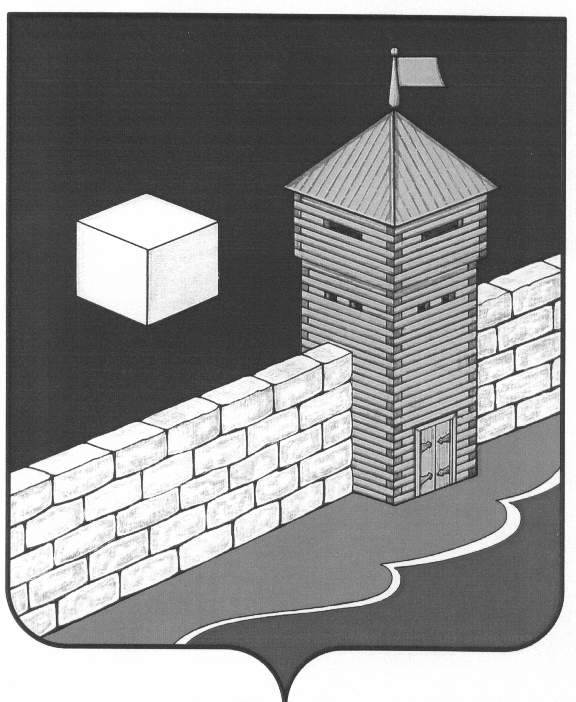 АДМИНИСТРАЦИЯ СЕЛЕЗЯНСКОГО СЕЛЬСКОГО ПОСЕЛЕНИЯ456564 Челябинская область, Еткульский район, с. Селезян, ул. Советская, д. 4315.01.2020 г. № 8-1Уведомление о начале разработки проекта актуализированной схемы теплоснабжения Селезянского сельского поселенияВо исполнение постановления Правительства РФ от 22.02.2012 (ред. от 03.04.2018) № 154 «О требованиях к схемам теплоснабжения, порядку их разработки и утверждения» администрация Селезянского сельского поселения уведомляет о начале работ по разработке проекта Схемы теплоснабжения Селезянского сельского поселенияРазработка проекта актуализированной Схемы теплоснабжения Селезянского сельского поселения на период до 2028 года осуществляется в соответствии со статьей 23 Федеральный закон от 27.07.2010 (ред. от 29.07.2018) № 190-ФЗ «О теплоснабжении» и «Требованиями к порядку разработки и утверждения схем теплоснабжения», утвержденных постановлением Правительства РФ от 22.02.2012 (ред. от 03.04.2018) № 154.Действующая схема теплоснабжения , в том числе актуализированные схемы теплоснабжения размещены на официальном сайте администрации Селезянского сельского поселенияhttp://www.admetkul.ru/Плановый срок утверждения проекта Схемы теплоснабжения Селезянского сельского поселения − III кв. 2020 г.Глава Селезянского сельского поселения                                       В.А.Старков